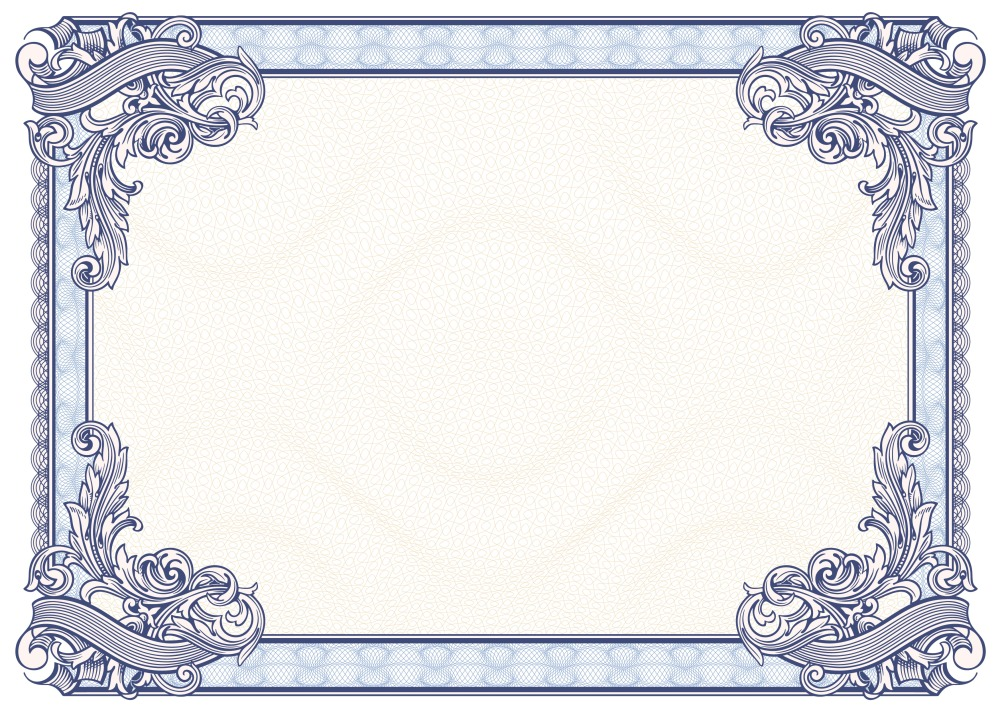 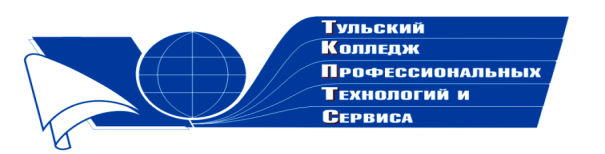 Государственное профессиональное образовательное учреждение  Тульской области «Тульский колледж профессиональных технологий и сервиса»СертификатНастоящим подтверждается, чтоБундина Дарья студентка  ГПОУ ТО «Сельскохозяйственного колледжа «Богородицкий» им. И.А. Стебута»принимала участие в общероссийском заочном конкурсе «Современные бизнес-проекты и идеи» 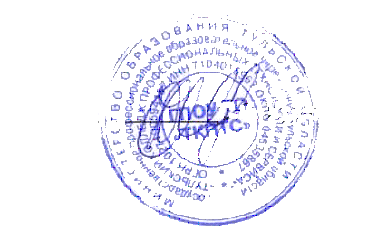    Директор ГПОУ ТО       «ТКПТС»                                     С.С. Курдюмов